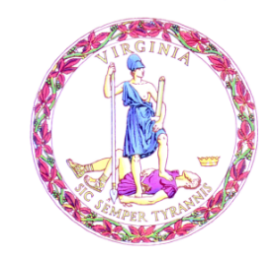 Commonwealth of VirginiaCollege Partnership Laboratory Schools Standing Committee AgendaDate of Meeting: June 5, 2023	Time: 10:00 a.m.  Location: Board Room, 22nd Floor, James Monroe Building 
10:00 a.m.	STANDING COMMITTEE CONVENES MOMENT OF SILENCEPLEDGE OF ALLEGIANCEAPPROVAL OF THE AGENDAAPPROVAL OF MINUTESMinutes from the April 2023 Meeting of the Standing Committee PUBLIC COMMENT ON AGENDA ITEMSACTION/DISCUSSION ITEMSFirst Review of College Partnership Laboratory School Application from Southside Virginia Community College First Review of Revisions to the College Partnership Laboratory School Application PRESENTATIONS & WRITTEN REPORTSLearning Pathways in Virginia: A Historical Perspective Update of May 3 Innovation Incubator Update on Approved College Partnership Laboratory School Planning GrantsDISCUSSION OF CURRENT ISSUESPUBLIC COMMENT ON NON-AGENDA ITEMS ADJOURNMENT